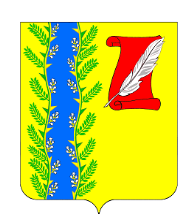 О принятии в собственность Пушкинского сельского поселения Гулькевичского района на безвозмездной основе библиотечного фонда В соответствии с решением 4 сессии VII созыва Совета муниципального образования Гулькевичский район от 27 ноября 2020 года № 11 «О даче согласия администрации муниципального образования Гулькевичский район на передачу движимого имущества муниципального образования Гулькевичский район в муниципальную собственность городских и сельских поселений Гулькевичского района на безвозмездной основе», с приказом министерства культуры Краснодарского края от 12 ноября 2020 года №598 «О передаче имущества из государственной  собственности Краснодарского края в муниципальную собственность муниципальных образований Краснодарского края на безвозмездной основе», руководствуясь положения о порядке управления и распоряжения имуществом, находящимся в муниципальной собственности Пушкинского сельского поселения Гулькевичского района, утвержденного решением 57 сессии III созыва Совета Пушкинского сельского поселения Гулькевичского района  20 июля 2017 г. № 6 п о с т а н о в л я ю:1. Принять в собственность Пушкинского сельского поселения Гулькевичского района на безвозмездной основе полиграфическую продукцию, в количестве 66 экземпляров, на сумму 4945,38  рублей согласно приложению к постановлению.2. Обязать исполняющего обязанности директора казенного муниципального учреждения культуры Центр  культуры и досуга Пушкинского сельского поселения Гулькевичского района Н.Ю. Яковунник  осуществить в установленном порядке необходимые действия по принятию имущества указанного в пункте 1 настоящего постановления.3. Контроль за выполнением настоящего постановления  оставляю за собой.4. Постановление вступает в силу со дня его  подписания.Глава Пушкинского сельского поселения Гулькевичского района 	                                                      О.В. СмородинаПРИЛОЖЕНИЕк постановлению администрацииПушкинского сельскогопоселения Гулькевичского районаот                    №    Список полиграфической продукцииГлавный специалист администрацииПушкинского сельского поселения Гулькевичского района						                Е.В. БерсеневаЛИСТ СОГЛАСОВАНИЯк проекту постановления администрации Пушкинского сельского поселенияГулькевичского района от ______________________№ ______ «О принятии в собственность Пушкинского сельского поселения Гулькевичского района на безвозмездной основе библиотечного фонда» Проект подготовлен и внесен:Главный специалист администрацииПушкинского сельского поселения Гулькевичского района                                                                    Е.В. Берсенева Проект согласован:Главный специалист администрации Пушкинского сельского поселенияГулькевичского района                                                                     Е.А. АладинаИсполняющий обязанности директора казенного муниципального учреждения культуры Центр культуры и досуга Пушкинского сельского поселения Гулькевичского района»                            	  Н.Ю. ЯковунникЗАЯВКАК ПОСТАНОВЛЕНИЮЕ.В. Берсенева					8(861)60-98-1-32Ф.И.О. составителя проекта 		                           телефонАДМИНИСТРАЦИЯ ПУШКИНСКОГО СЕЛЬСКОГО ПОСЕЛЕНИЯ ГУЛЬКЕВИЧСКОГО РАЙОНААДМИНИСТРАЦИЯ ПУШКИНСКОГО СЕЛЬСКОГО ПОСЕЛЕНИЯ ГУЛЬКЕВИЧСКОГО РАЙОНААДМИНИСТРАЦИЯ ПУШКИНСКОГО СЕЛЬСКОГО ПОСЕЛЕНИЯ ГУЛЬКЕВИЧСКОГО РАЙОНААДМИНИСТРАЦИЯ ПУШКИНСКОГО СЕЛЬСКОГО ПОСЕЛЕНИЯ ГУЛЬКЕВИЧСКОГО РАЙОНААДМИНИСТРАЦИЯ ПУШКИНСКОГО СЕЛЬСКОГО ПОСЕЛЕНИЯ ГУЛЬКЕВИЧСКОГО РАЙОНАПОСТАНОВЛЕНИЕПОСТАНОВЛЕНИЕПОСТАНОВЛЕНИЕПОСТАНОВЛЕНИЕПОСТАНОВЛЕНИЕот№с. Пушкинскоес. Пушкинскоес. Пушкинскоес. Пушкинскоес. Пушкинское№ п/п.Наименование имуществаКол-воэкз.Суммаруб.1Корлюгова Ю. ГоппеЕ. Финансовая грамотность: материалы для родителей: 4 класс2115,122Корлюгова Ю. ГоппеЕ. Финансовая грамотность: рабочая тетрадь: 4кл.283,863Липсиц И. Вигдорчик Е., Корлюгова Ю., Половинкина А. Финансовая грамотность: учебная программа :5-7 классы126,844Липсиц И. Вигдорчик Е., Корлюгова Ю., Половинкина А. Финансовая грамотность: методические рекомендации для учителя :5-7 классы1101,465Липсиц И. Вигдорчик Е., Корлюгова Ю., Половинкина А. Финансовая грамотность: рабочая тетрадь:5-7 классы12777,126Липсиц И. Вигдорчик Е., Корлюгова Ю., Половинкина А. Финансовая грамотность: материалы для родителей:5-7 классы12612,697Липсиц И. Вигдорчик Е., Корлюгова Ю., Половинкина А. Финансовая грамотность: материалы для учащихся: 5-7 классы121226,428Липсиц И. Вигдорчик Е., Корлюгова Ю., Половинкина А. Финансовая грамотность: материалы для учащихся: 8,9 классы6855,129Липсиц И. Вигдорчик Е., Корлюгова Ю., Половинкина А. Финансовая грамотность: методические рекомендации для родителей: 8,9 классы6250,3110Лаврова Е., Рязанова О., Липсиц И. Финансовая грамотность: рабочая тетрадь: 8,9 классы6349,5511Брехова Ю. Алмосов А. Завьялов Д. Финансовая грамотность: материалы для учащихся: 10,11 классы2302,3312Брехова Ю. Алмосов А. Завьялов Д. Финансовая грамотность: материалы для родителей: 10,11 классы2130,9213Брехова Ю. Алмосов А. Завьялов Д. Финансовая грамотность: рабочая тетрадь: 10,11 классы2113,64Итого:664945,38Наименование постановления«О принятии в собственность Пушкинского сельского поселения Гулькевичского района на безвозмездной основе библиотечного фонда»Проект внесен:Главный специалист администрации Пушкинского сельского поселения Гулькевичского района Е.В. БерсеневаПостановление разослать:1.Специалист администрации Пушкинского сельского поселения Гулькевичского района -1 экз.2. Исполняющий обязанности директора КМУК ЦКД села Пушкинского -1 экз.1.Специалист администрации Пушкинского сельского поселения Гулькевичского района -1 экз.2. Исполняющий обязанности директора КМУК ЦКД села Пушкинского -1 экз._______подписьЕ.В. БерсеневаФ.И.О.______дата